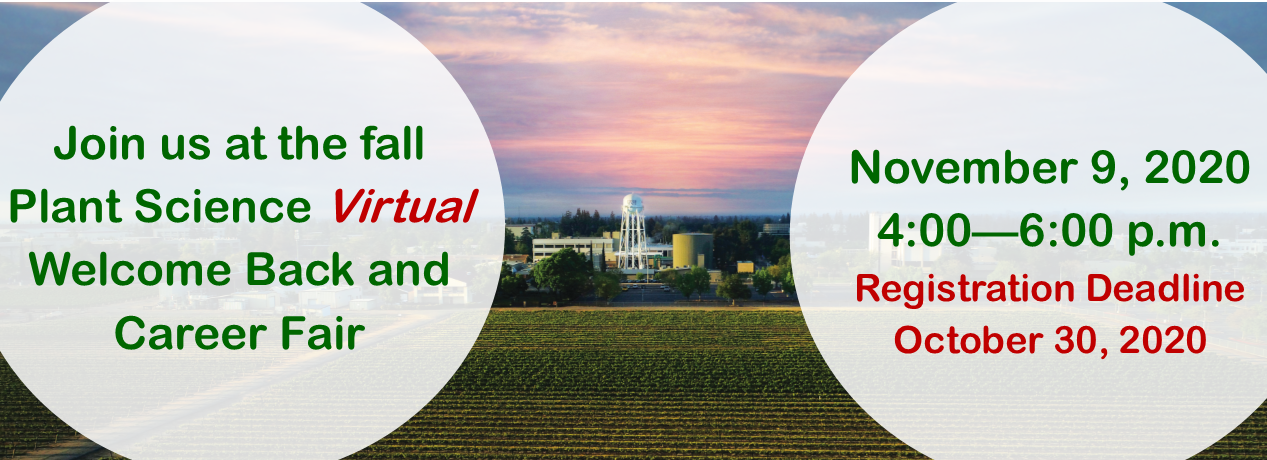 Hosted by:The Plant Science Club, The Department of Plant Science and The Jordan College Advising & Career Development CenterPlease return this form to:Imelda Dudley at isdudley@csufresno.eduOr register and pay on-line at:http://bit.ly/PLANTSCIENCEWELCOME2020After logging in click the “On Campus Request” menu on the left side of the page, then click on “Add Request +” button on the right of the page, then select “Career Fair” and finally “Plant Science Welcome Back and Career Fair”.Yes! We will be a Premier Event Sponsor $500 of the Plant Science Virtual Career Fair. Includes (5 representatives, 5 online booths), logo on Jordan College websites, story on Jordan College social media and Plant Science Club social media platforms.Yes! We will be a Career Fair Sponsor $250 of the Plant Science Virtual Career Fair. Includes (2 representatives, 2 online booths), logo on Jordan College websites and Plant Science Club social media platforms.Yes! We will be a Career Fair Sponsor $150 of the Plant Science Virtual Career Fair. Includes (1 representative, 1 online booth), logo on Plant Science Club social media platforms.We cannot participate this year, but we would like to donate to this event, our gift to this event is $_______.Name: ________________________Title: ____________________ # Attendees: ____Company:   _________________________________________Address:  ______________________________City:                                   State: ___ Zip:	Phone:	Email:  	Any questions? Please contact:  Imelda Dudley @ 559.278.3935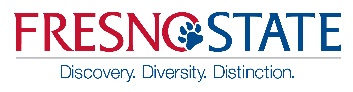 